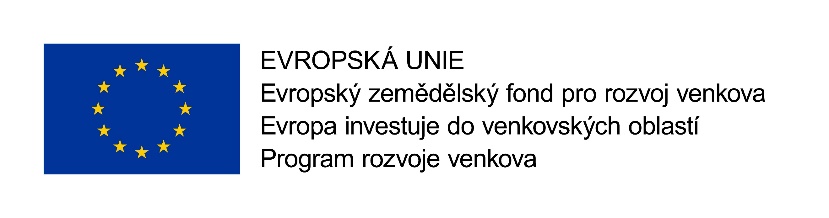 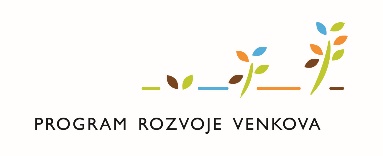 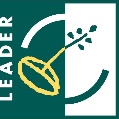  V 		dne 							…………………………………………….							    Podpis osoby oprávněné jednat za uchazeče  Čestné prohlášení uchazeče o veřejnou zakázkuČestné prohlášení uchazeče o veřejnou zakázkuČestné prohlášení uchazeče o veřejnou zakázku1. Veřejná zakázka1. Veřejná zakázka1. Veřejná zakázkaVeřejná zakázka vyšší hodnoty zadávaná mimo režim zákona č. 134/2016 Sb., o ZZVZ.Tento formulář slouží k prokázání splnění základní způsobilosti v souladu s § 74 odstavec 1 písmeno a)-e) zákona č. 134/2016 Sb., o zadávání veřejných zakázek a ve znění pozdějších předpisů.Veřejná zakázka vyšší hodnoty zadávaná mimo režim zákona č. 134/2016 Sb., o ZZVZ.Tento formulář slouží k prokázání splnění základní způsobilosti v souladu s § 74 odstavec 1 písmeno a)-e) zákona č. 134/2016 Sb., o zadávání veřejných zakázek a ve znění pozdějších předpisů.Veřejná zakázka vyšší hodnoty zadávaná mimo režim zákona č. 134/2016 Sb., o ZZVZ.Tento formulář slouží k prokázání splnění základní způsobilosti v souladu s § 74 odstavec 1 písmeno a)-e) zákona č. 134/2016 Sb., o zadávání veřejných zakázek a ve znění pozdějších předpisů.Název:Dodávka technologie minipivovaruDodávka technologie minipivovaru2. Základní identifikační údaje2. Základní identifikační údaje2. Základní identifikační údaje2.1. Veřejný zadavatel2.1. Veřejný zadavatel2.1. Veřejný zadavatelNázev:Název:Pivovar Pivečka s.r.o.  Sídlo:Sídlo:Čechyně 101, 683 01 Rousínov   IČ:IČ:05587158DIČ:DIČ:CZ055871582.2. Uchazeč2.2. Uchazeč2.2. UchazečNázev:Název:Sídlo:Sídlo:IČ:IČ:Osoba oprávněná jednat za uchazeče:Osoba oprávněná jednat za uchazeče:Jako uchazeč o výše uvedenou zakázku čestně prohlašuji, že splňuji základní způsobilost podle § 74, neboť jsem dodavatelem, který:Jako uchazeč o výše uvedenou zakázku čestně prohlašuji, že splňuji základní způsobilost podle § 74, neboť jsem dodavatelem, který:Jako uchazeč o výše uvedenou zakázku čestně prohlašuji, že splňuji základní způsobilost podle § 74, neboť jsem dodavatelem, který:a) nebyl v zemi svého sídla v posledních 5 letech před zahájením zadávacího řízení pravomocně odsouzen pro trestný čin uvedený v příloze č. 3 k tomuto zákonu nebo obdobný trestnýčin podle právního řádu země sídla dodavatele; k zahlazeným odsouzením se nepřihlíží,a) nebyl v zemi svého sídla v posledních 5 letech před zahájením zadávacího řízení pravomocně odsouzen pro trestný čin uvedený v příloze č. 3 k tomuto zákonu nebo obdobný trestnýčin podle právního řádu země sídla dodavatele; k zahlazeným odsouzením se nepřihlíží,a) nebyl v zemi svého sídla v posledních 5 letech před zahájením zadávacího řízení pravomocně odsouzen pro trestný čin uvedený v příloze č. 3 k tomuto zákonu nebo obdobný trestnýčin podle právního řádu země sídla dodavatele; k zahlazeným odsouzením se nepřihlíží,b) nemá v České republice nebo v zemi svého sídla v evidenci daní zachycen splatný daňový nedoplatek,b) nemá v České republice nebo v zemi svého sídla v evidenci daní zachycen splatný daňový nedoplatek,b) nemá v České republice nebo v zemi svého sídla v evidenci daní zachycen splatný daňový nedoplatek,c) nemá v České republice nebo v zemi svého sídla splatný nedoplatek na pojistném nebo na penálena veřejné zdravotní pojištění,c) nemá v České republice nebo v zemi svého sídla splatný nedoplatek na pojistném nebo na penálena veřejné zdravotní pojištění,c) nemá v České republice nebo v zemi svého sídla splatný nedoplatek na pojistném nebo na penálena veřejné zdravotní pojištění,d) nemá v České republice nebo v zemi svého sídla splatný nedoplatek na pojistném nebo na penálena sociální zabezpečení a příspěvku na státní politiku zaměstnanosti,d) nemá v České republice nebo v zemi svého sídla splatný nedoplatek na pojistném nebo na penálena sociální zabezpečení a příspěvku na státní politiku zaměstnanosti,d) nemá v České republice nebo v zemi svého sídla splatný nedoplatek na pojistném nebo na penálena sociální zabezpečení a příspěvku na státní politiku zaměstnanosti,e) není v likvidaci, proti němuž bylo vydáno rozhodnutí o úpadku, vůči němuž byla nařízenanucená správa podle jiného právního předpisu nebo v obdobné situaci podle právního řádu země sídla dodavatele.e) není v likvidaci, proti němuž bylo vydáno rozhodnutí o úpadku, vůči němuž byla nařízenanucená správa podle jiného právního předpisu nebo v obdobné situaci podle právního řádu země sídla dodavatele.e) není v likvidaci, proti němuž bylo vydáno rozhodnutí o úpadku, vůči němuž byla nařízenanucená správa podle jiného právního předpisu nebo v obdobné situaci podle právního řádu země sídla dodavatele.